Publicado en Almonacid de Zorita-Guadalajara el 19/06/2020 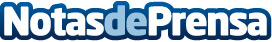 Beatriz Sánchez, nueva alcaldesa de Almonacid de Zorita La almonacileña asume la alcaldía, "con más ilusión y ganas que nunca", después de la dimisión, por motivos personales y de salud, de José María Cañadillas, a quien el Ayuntamiento de Almonacid reconoce su entrega y dedicación al pueblo, y le desea lo mejor en lo personal y en lo profesionalDatos de contacto:Javier Bravo606411053Nota de prensa publicada en: https://www.notasdeprensa.es/beatriz-sanchez-nueva-alcaldesa-de-almonacid Categorias: Derecho Sociedad Castilla La Mancha http://www.notasdeprensa.es